Ո Ր Ո Շ ՈՒ ՄԿատարողական վարույթը կասեցնելու մասին24.03.2015թ.				                                             	   ք. Երևան ՀՀ ԱՆ ԴԱՀԿ ծառայության Երևանի Կենտրոն և Նորք-Մարաշ բաժնի հարկադիր կատարող Դ.Սահարյանս` ուսումնասիրելով 14.04.2014թ. վերսկսված թիվ 01/02-2312/14 կատարողական վարույթի նյութերը ՊԱՐԶԵՑԻՀՀ Երևան քաղաքի Կենտրոն և Նորք-Մարաշ վարչական շրջանների ընդհանուր իրավասության դատարանի կողմից 07.03.2014թ. տրված թիվ ԵԿԴ/1772/02/13 կատարողական թերթը համաձայն պետք է՝ Պողոս Նշանի Սեդրակյանից հօգուտ «ՎՏԲ-Հայաստան Բանկ» ՓԲ ընկերության բռնագանձել ընդամենը 1.534.506,50 ՀՀ դրամ գումար, որից վարկի մնացորդ գումար` 1.109.000 ՀՀ դրամ, վարկի դիմաց հաշվարկված տոկոսի գումար` 405.742,10, ժամկետանց տոկոսի դիմաց հաշվարկված տույժի գումար` 19.764,40 ՀՀ դրամ:Պողոս Նշանի Սեդրակյանից հօգուտ «ՎՏԲ-Հայաստան Բանկ» ՓԲ ընկերության բռնագանձել վարկի մնացորդ գումարի` 1.109.000 ՀՀ դրամ գումարի նկատմամբ 27.02.2013թ. վարկային պայմանագրի 11.1 կետով սահմանված կարգով օրական 0.2 տոկոս դրույքաչափով հաշվարկվող տույժի գումարը` 25.01.2013 թվականից սկսած մինչև դրա փաստացի մարման օրը:Պողոս Նշանի Սեդրակյանից հօգուտ «ՎՏԲ-Հայաստան Բանկ» ՓԲ ընկերության բռնագանձել 30.690,13 ՀՀ դրամ` որպես «ՎՏԲ-Հայաստան Բանկ» ՓԲ ընկերության կողմից գործով նախապես վճարված պետական տուրքի գումար։Պարտապանից բռնագանձել նաև բռնագանձման ենթակա գումարի 5 տոկոսը՝ որպես կատարողական գործողությունների կատարման ծախս:Վերոգրյալի հիման վրա և ղեկավարվելով «Սնանկության մասին» ՀՀ օրենքի 6-րդ հոդվածի 2-րդ մասով, «Դատական ակտերի հարկադիր կատարման մասին» ՀՀ օրենքի 28-րդ հոդվածով և 37-րդ հոդվածի 1-ին մասի  8-րդ կետովՈ Ր Ո Շ Ե Ց ԻԿասեցնել  14.04.2014թ. վերսկսված թիվ 01/02-2312/14 կատարողական վարույթը 60-օրյա ժամկետով:Առաջարկել պահանջատիրոջը և պարտապանին նրանցից որևէ մեկի նախաձեռնությամբ 60-օրյա ժամկետում սնանկության հայց ներկայացնել դատարան.Սույն որոշումը երկու աշխատանքային օրվա ընթացքում հրապարակել www.azdarar.am ինտերնետային կայքում.Որոշման պատճենն ուղարկել կողմերին.Որոշումը կարող է բողոքարկվել ՀՀ վարչական դատարան կամ վերադասության կարգով` որոշումը ստանալու օրվանից տասնօրյա ժամկետում:ՀԱՐԿԱԴԻՐ ԿԱՏԱՐՈՂ՝                                                        Դ.Սահարյան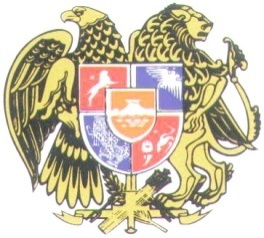 ՀԱՅԱՍՏԱՆԻ ՀԱՆՐԱՊԵՏՈՒԹՅԱՆ ԱՐԴԱՐԱԴԱՏՈՒԹՅԱՆ ՆԱԽԱՐԱՐՈՒԹՅՈՒՆԴԱՏԱԿԱՆ ԱԿՏԵՐԻ ՀԱՐԿԱԴԻՐ ԿԱՏԱՐՈՒՄՆ ԱՊԱՀՈՎՈՂ ԾԱՌԱՅՈՒԹՅՈՒՆ ԵՐԵՎԱՆ ՔԱՂԱՔԻ ԿԵՆՏՐՈՆ ԵՎ ՆՈՐՔ-ՄԱՐԱՇ ԲԱԺԻՆ N_______________				  	                                  Երևան, Հալաբյան 41ա_____/_____/2015թ.					     	                            Հեռ. /060/57-04-68 «ՎՏԲ-Հայաստան բանկ» ՓԲԸ-ինք.Երևան, Նալբանդյան 46	Պողոս Սեդրակյանինք.Երևան, Նորագյուղ 142 տուն             Կից Ձեզ է ուղարկվում է թիվ 01/02-2312/14 կատարողական վարույթը կասեցնելու մասին 24.03.2015թ. որոշումը:             Միաժամանակ հայտնում ենք, որ համաձայն «Սնանկության մասին» ՀՀ օրենքի 6-րդ հոդվածի 2-րդ մասի՝ Դուք կարող եք պարտապանին սնանկ ճանաչելու վերաբերյալ դիմում ներկայացնել դատարան: Ձեր կողմից սնանկության դիմում ներկայացնելու դեպքում անհրաժեշտ է կատարողական վարույթը չվերսկսելու դիմումով այդ մասին տեղեկացնել ՀՀ ԱՆ ԴԱՀԿ ծառայությանը՝ կցելով սնանկության դիմումը դատարան ներկայացված լինելու վերաբերյալ ապացույց:             Կատարողական վարույթը կասեցնելու մասին որոշման կայացման օրվանից սկսած 60-օրյա ժամկետում Ձեր կամ այլ անձանց կողմից դատարանին պարտապանի սնանկության դիմում չներկայացվելու դեպքում կատարողական վարույթը կվերսկսվի, և կատարողական գործողությունները կշարունակվեն, բացառությամբ եթե նշված ժամկետում ՀՀ ԱՆ ԴԱՀԿ ծառայությունը ստանա միևնույն պարտապանի գույքի բռնագանձման վերաբերյալ նոր կատարողական թերթ, և հարուցի նոր կատարողական վարույթ: Այդ դեպքում նոր կատարողական վարույթը ևս կկասեցվի  60-օրյա ժամկետով, և Ձեր մասնակցությամբ կատարողական վարույթը չի վերսկսվի, քանի դեռ նշված նոր կատարողական վարույթը կասեցված կլինի:            Անկախ վերոգրյալից՝ կատարողական վարույթը ցանկացած պահի կարող է վերսկսվել և կարճվել, եթե առկա լինեն «Դատական ակտերի հարկադիր կատարման մասին» ՀՀ օրենքի 42-րդ հոդվածով նախատեսված հիմքերը: Կատարողական վարույթը կվերսկսվի նաև այն դեպքում, եթե վերանան կասեցման հիմք հանդիսացած՝ պարտապանի սնանկության հատկանիշները:Ձեր մասնակցությամբ կատարողական վարույթը կասեցնելու մասին որոշումը, ինչպես նաև «Դատական ակտերի հարկադիր կատարման մասին» ՀՀ օրենքի 37-րդ հոդվածի 1-ին մասի 8-րդ կետի հիմքով կատարողական վարույթը 60-օրյա ժամկետով կասեցնելու մասին բոլոր որոշումները հրապարակվում են www.azdarar.am ինտերնետային կայքում:Առդիր որոշումը «1» թերթից.ԲԱԺՆԻ ՊԵՏ ԱՐԴԱՐԱԴԱՏՈՒԹՅԱՆ ՓՈԽԳՆԴԱՊԵՏ՝                                      Ա.ՀԱԿՈԲՅԱՆԿատարող` Դ.Սահարյան01/02-2312/14 Հեռ. /060/ 570-468        /099/ 099-266